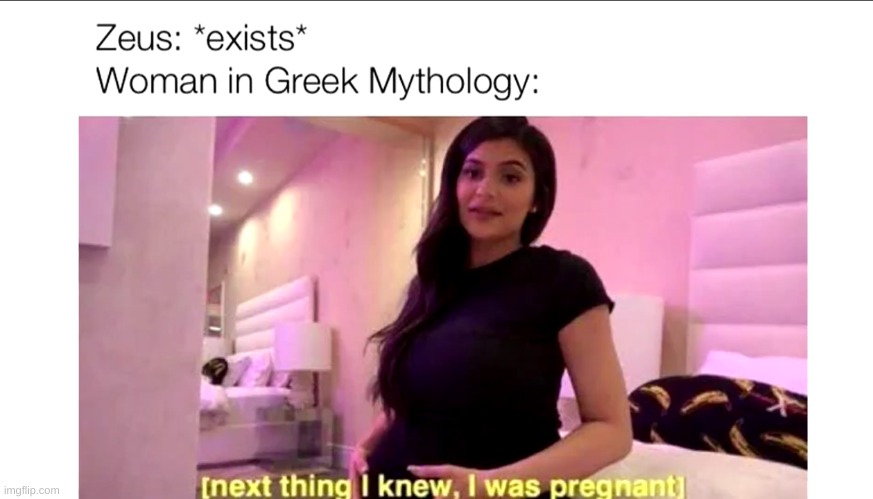 Zeus seemingly had relations with almost every woman he came across. He slept with and impregnated numerous women throughout Greek mythology, some familiar names being Hera, Themis, Callisto, and Persephone.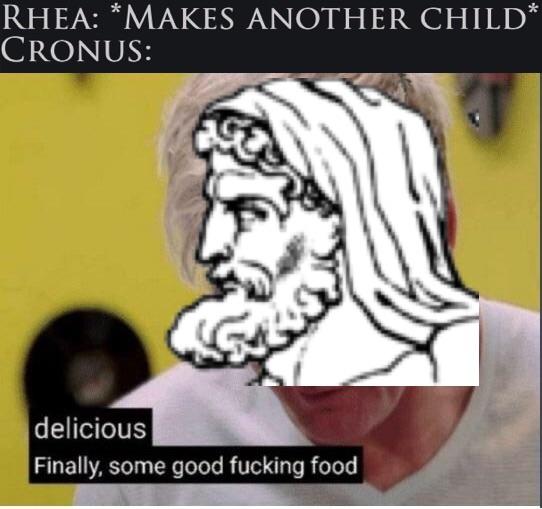 As we know, Cronus ate his children as a way to prevent the prophecy that he was to be overcome by his own sons. We read about this in the Theogony.  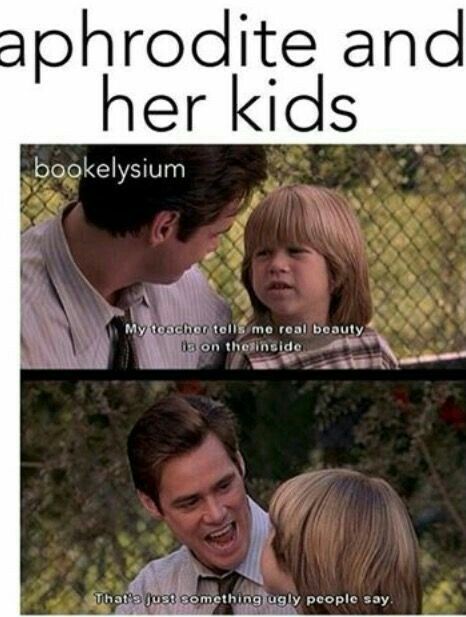 Aphrodite is known as the goddess of love and is seemingly the epitome of beauty so I thought this meme would be a modern way of capturing her personality in a more hyperbolic sense. 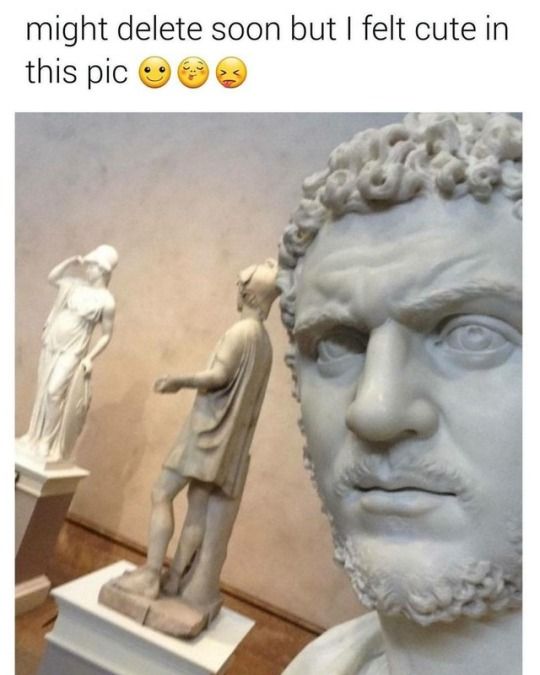 I thought this was funny and relatable because I think we have all had one of these moments. 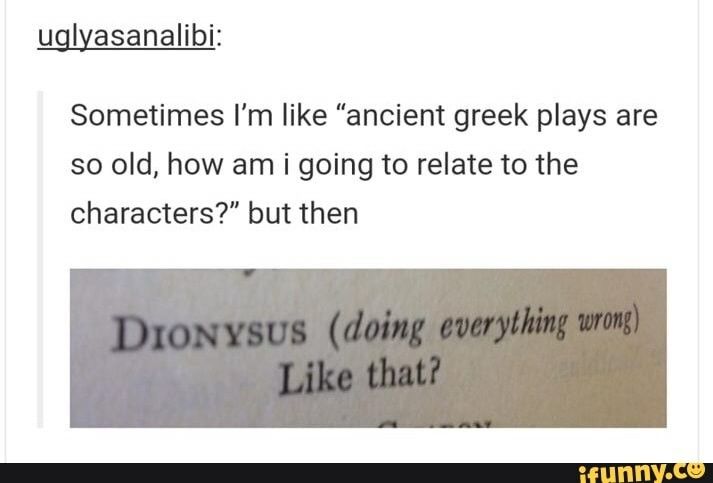 I think this meme can accurately sum up my college experience so far. Probably doing a whole lot but doing something nonetheless. 